О расторжении договора аренды земельногоучастка       Руководствуясь статьей 46 Земельного кодекса Российской Федерации от 25 октября 2001 года № 136-ФЗ, Гражданским кодексом РФ от 14 ноября 2002 года № 138-ФЗ, Федеральным законом от 06 октября 2003 года № 131-ФЗ «Об общих принципах организации местного самоуправления в Российской Федерации» администрация Янгильдинского сельского поселения постановляет:      Расторгнуть договор аренды земельного участка из земель населенных пунктов  от 21.09.2016 г. № 33  с кадастровым номером 21:12:167601:1211, площадью 1000 кв.м., расположенного в Янгильдинском сельском поселении Козловского района, заключенный между администрацией Янгильдинского сельского поселения и Бикчантаевым Рафхатом Гарифовичем.Глава   Янгильдинского сельского поселенияКозловского  района Чувашской Республики                                                        Ф.В.Яруллин                                                                     ЧĂВАШ РЕСПУБЛИКИКУСЛАВККА РАЙОНĚ 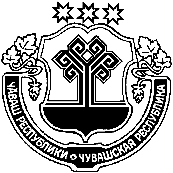 ЧУВАШСКАЯ РЕСПУБЛИКА КОЗЛОВСКИЙ РАЙОН  КАРМАШ ЯЛ ПОСЕЛЕНИЙĚН АДМИНИСТРАЦИЙЕ ЙЫШĂНУ26.08. 2021 г. № 36Кармаш салěАДМИНИСТРАЦИЯ ЯНГИЛЬДИНСКОГО СЕЛЬСКОГОПОСЕЛЕНИЯ ПОСТАНОВЛЕНИЕ                  26.08.2021 г. № 36                   село Янгильдино 